November assessment presentationDue: Monday 25th November 2019This term, we have started our first science unit of the year: Water and Climate. In the coming lessons, we will be developing our understanding of the Water Cycle. As a result, we would like the children to create a poster or 3D model of the Water Cycle and present this to us.  The children will need to explain the different scientific process that take place within the water cycle. The more detail they have, the better their explanations will be!Remember: We are looking for engaging presentations that have been well researched and address the criteria below as well as the generic presentation guidelines used previously.You MUST NOT plagiarise by copying and pasting from the internet – this will result in a failed assessment. In your presentation, you need to include the following points:A detailed explanation of the 3 main processes of the water cycle.If you include further processes and details about the water cycle, such as ‘surface run-off’, your presentation will be moving towards the higher end of a ‘3’ grade and possibly moving towards a ‘4’!Your presentation should be a maximum of 5 minutes long. Please practice and rehearse your presentation to be confident and know how long it will take you. Please look on the opposite page for some possible ideas…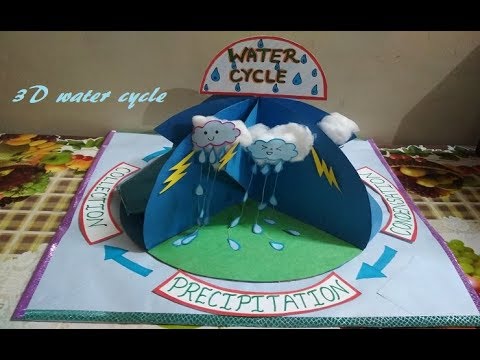 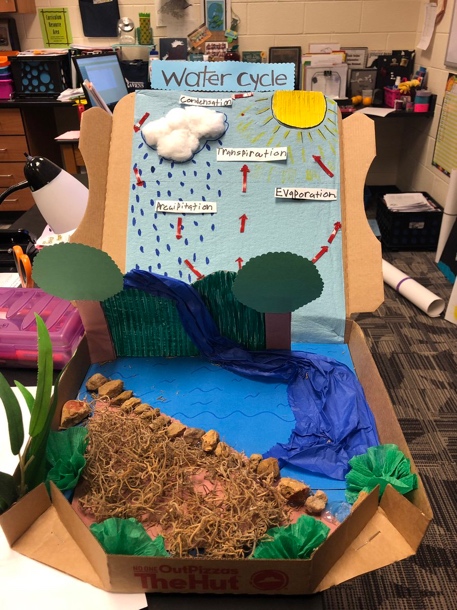 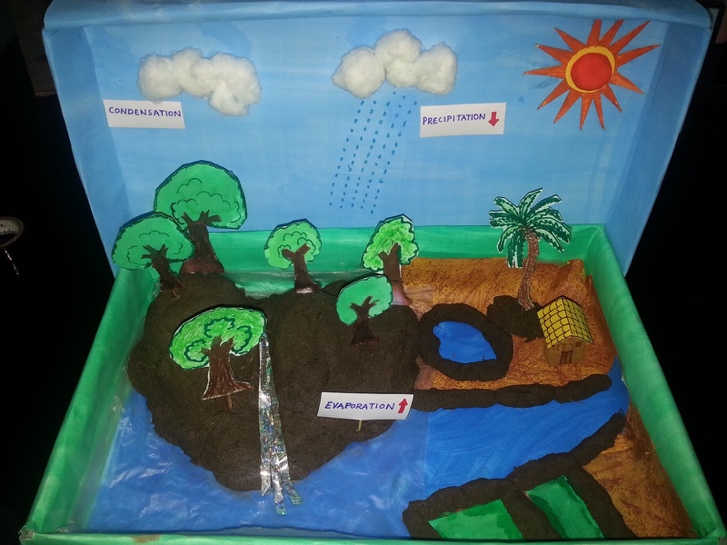 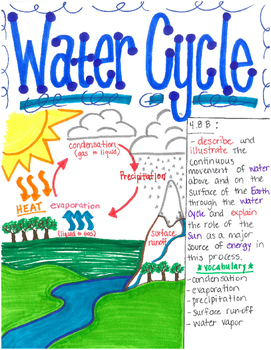 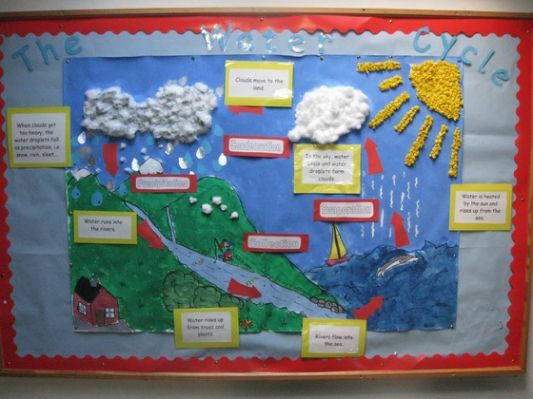 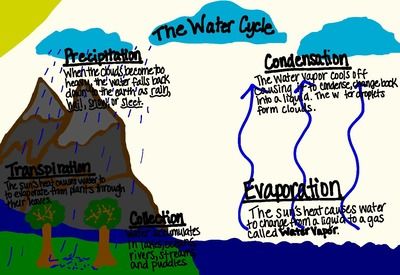 